CENTRO DE EDUCAÇÃO INFANTIL “PINGO DE OURO”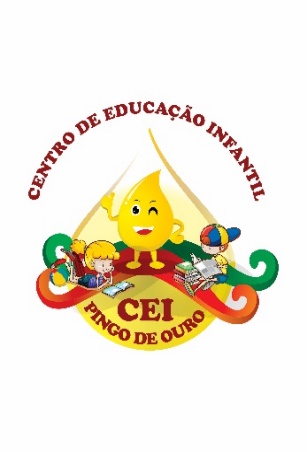 CAMPINA DA ALEGRIA / VARGEM BONITA SCRUA CEREJEIRA S/N FONE: 49-3456-13-67EMAIL – ceipingodeouro@yahoo.comProfessora: Marli Filipini                          Turma: Pré Escola I                                                                                    Turno: Vespertino                               Período: 28/09/2020 até 02/10/2020SEQUÊNCIA DIDÁTICA NÃO PRESENCIAL DE 28 DE SETEMBRO A 02 DE OUTUBROBOM DIA FAMÍLIA...                   OLÁ CRIANÇAS!...                                                Como vocês estão? Estou com saudades de ver esses rostinhos lindos, ver vocês pularem, brincarem e até brigarem, tudo isso faz parte do aprendizado e desenvolvimento. Também tenho acompanhado as atividades de vocês e quero dar os parabéns a vocês pelo capricho e aos pais pela dedicação e compreensão. Segue algumas sugestões de atividades para desenvolver a oralidade, criatividade, imaginação, percepção visual, coordenação motora, quantidades, conceitos matemáticos e estruturação de espaço.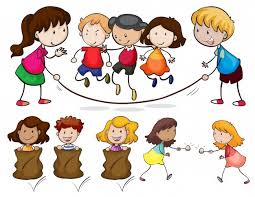 . Registrar as atividades com foto ou vídeos de acordo com a disponibilidade de tempo de cada um de vocês e enviar pelo WhatsApp.Objetivo - Reconhecer que os animais são seres vivos, respeitando, valorizando e protegendo-os.CAMPO DE EXPERIÊNCIA E OBJETIVOS DE APRENDIZAGEM E DESENVOLVIMENTOO EU, O OUTRO E O NÓSEI03EO02 – Agir de maneira independente, com confiança em suas capacidades, reconhecendo suas conquistas e limitações.CORPO GESTO E MOVIMENTOEI03CG05 – Coordenar suas habilidades manuais no atendimento adequado a seus interesses e necessidades em situações diversas.ESCUTA, FALA, PENSAMENTO E IMAGINAÇÃOEI03EF01 – Expressar ideias, desejos e sentimentos sobre suas vivências por meio da linguagem oral e escrita (escrita espontânea), fotos, desenhos e outras formas de expressão.ESPAÇOS, TEMPOS, QUANTIDADES E RELAÇÕES DE TRANSFORMAÇÕESEI03ET03 - Identificar e selecionar fontes de informações, para responder a questões sobre a natureza, seus fenômenos, sua conservaçãoDesenvolvimento:Essa semana trabalharemos com os animais que aparecem na história, sua alimentação, onde vivem (habitat), quais os cuidados que devemos ter com eles.Primeiramente  conversar com   a criança sobre os animais, quais  podem ser criado em casa equais não e o porquê. Assistir o vídeo “O macaco e o buraco”    https://www.youtube.com/watch?v=hg7m7hg90uaAgora que assistiu a história, qual o animal que você mais gostou?_Pode ser criado em casa? Por quê?_Você tem algum animalzinho de estimação? Se não tiver, qual gostaria de ter? Realizar a atividade fazendo bolinhas de papel crepom ou qualquer outro papel e colar na bola em que o macaco está em cima, pinte o macaco. ( essa atividade desenvolve a coordenação motora fina  preparando a criança  para a escrita).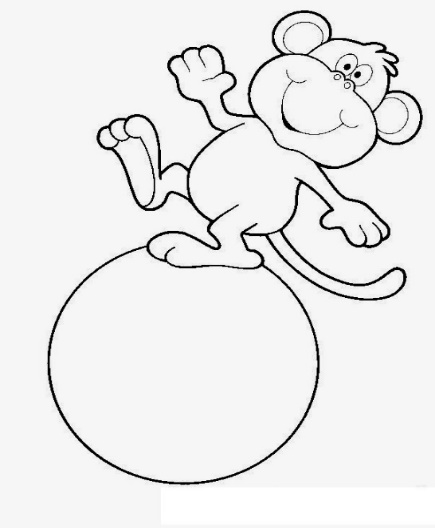  Explorar a imagem e relatar:_ O que você está vendo?_ Em que parte da casa acontece essa história? Como você sabe disso?_O que será que os gatinhos estão fazendo ali, e o cachorro?_Registre quantos gatos e quantos cachorros tem._ Use as cores da sua preferência e faça uma pintura bem bonita para deixar os animaizinhos bem felizes. (essa atividade desenvolve a percepção visual, a atenção, concentração, coordenação motora e noção de quantidade.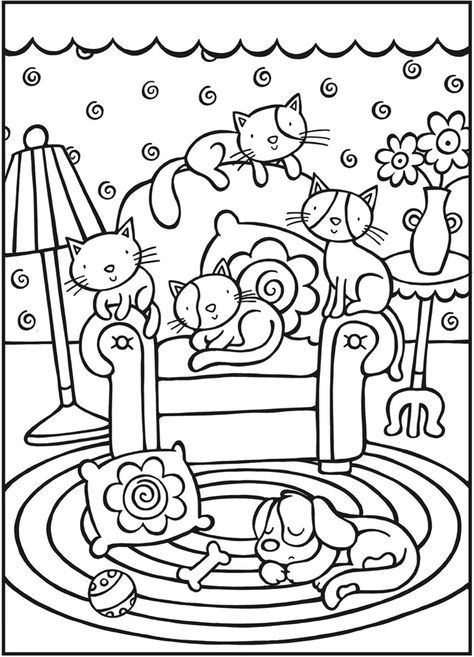 Observe a gravura, pinte os animais, recorte e cole:_O gatinho, em cima do telhado;_O Cachorro, na frente da árvore;_O Coelho, atrás da casa. 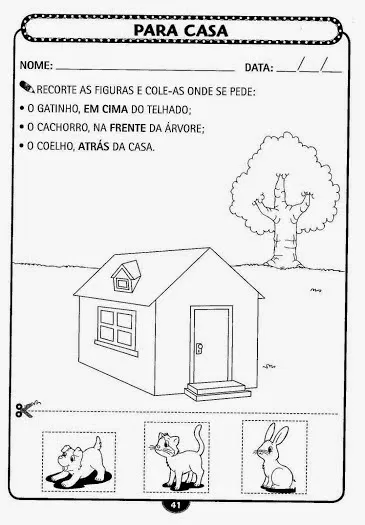 ..................................................................................................................................... A Ótima semana a todos e que Deus abençoe a vossa família com muita saúde.                                 Com carinho prof. Marli Terezinha Filipini.